Instrument 2:  Survey of Adoptive Parents (SAP)Note:  This survey will begin immediately following the consent procedure included in Attachment H.Section A:  DemographicsINTROA:  This first set of questions will ask some basic information about you and your adopted child.   A1. What is your age? _____________ years old A1a.  Are you Spanish, Hispanic, or Latino?1. Yes2. NoA1b.  What is your race?  Select all that apply. 1. American Indian or Alaska Native 2. Asian3. Black or African American4. Native Hawaiian or other Pacific Islander 5. White6. OtherIn this survey, we’d like to ask some questions about your adopted child, [CHILD]. A2. How old is [CHILD]? _____________ years old A2a.  Is [CHILD] Spanish, Hispanic, or Latino?1. Yes2. NoA2b.  What is [CHILD]’s race?  Select all that apply. 1. American Indian or Alaska Native 2. Asian3. Black or African American4. Native Hawaiian or other Pacific Islander 5. White6. Other A2c. Which pronoun does [CHILD] use to describe themselves, he, she, or they? We will use refer to [CHILD] using this pronoun throughout the survey. HeSheTheyA3. What is your relationship to [CHILD]?Adoptive motherAdoptive fatherBirth or biological grandmotherBirth or biological grandfatherBirth or biological motherBirth or biological fatherOther relative (please specify): ___________________Other non-relative (please specify): ___________________A4. Where does [CHILD] live now?At our family’s house, apartment, or condo At [his/her/their] own house, apartment, condo, dormitory, or military barracks  At another adoptive family member’s house, apartment, or condoAt a birth or biological family member’s house, apartment, or condoWith friendsAt a foster parent’s house, apartment, or condo At a group home or residential treatment facility At a prison, jail, or juvenile detention centerDoes not have a home right now, for example, [he/she/they] [is/are] living inside [his/her/their] car, in an abandoned building, on the street, in a park, in a shelter, or [is/are] couch surfingI don’t know where [he/she/they] [live/lives]Other (please specify): _____________________[If A4 >1]A5. How old was [CHILD] when [he/she/they] left your home for the first time to live someplace else?	______________________ years old[If A4= >1]A6. Why did [CHILD] leave your home the first time?  Please answer Yes or No for each option. Answer “Yes” if it was one of the main reasons.Please give a brief description of what was going on when [CHILD] left home: 	[TEXT BOX FOR AN OPEN-ENDED RESPONSE]A8. Who else lives with you now?  Please answer Yes or No for each option. A9. Are you currently…?MarriedSeparatedDivorcedWidowedNever marriedA10. [If A9=2 or 3] How old was [CHILD] at the time of your divorce or separation?  		___________________ years old Section B:  Adoption HistoryINTROB:  Now I would like to ask you about your overall experience with [CHILD].B11. [IF A3≠5 OR 6] Adoption is a process where a person legally assumes the parenting of another child born to someone else. Have you legally adopted [CHILD], that is, have you signed court papers to complete [CHILD]’s adoption process?  YesNoB12. [If A9=1 and A8b=no or A8c=no] Has your spouse legally adopted [CHILD], that is, have they signed court papers to complete [CHILD]’s  adoption process?YesNoB13. [If B11 =2 and A3≠5 OR 6, and A4=1] How many years have you lived with [CHILD]?___________________ yearsB13a. [If B11 =2, A3≠5 OR 6, and A4≠] How many years did you live with [CHILD]?[If B13=0 or B13a=0 display: “Please ask [CHILD]’s adoptive parent or adult who raised [CHILD] to complete the rest of the survey”/ask to speak to the adoptive parent or adult who raised [CHILD] to complete interview.  If adoptive parent or adult who raised [CHILD] is not available or cannot complete the survey, continue with interview.  If B13 >0, continue]B14. [If B11=1] How old was [CHILD] at the time of their adoption?______________years old B15. [If A3≠5 OR 6] Before [his/her/their] adoption, what was your relationship to [CHILD]?  GrandparentAunt or uncleSister or brotherStepmother or stepfatherOther relativeOther non-relativeFoster parentI had no prior relationship to [him/her/them]B16. [If A3≠5 OR 6] How long did you know [CHILD] before the adoption process started?I did not know [him/her/them] before the adoption process startedLess than 6 months6 months to 1 year More than 1 year to 3 yearsMore than 3 yearsAll [his/her/their] lifeB17. [If A3≠5 OR 6 and B16 ≠1]  How close did you feel to [CHILD] before the adoption process started?  1. Extremely close2. Very close3. Moderately close4. Slightly close5. Not at all closeB18. [If A3≠5 OR 6] Did you adopt other birth or biological siblings of [CHILD]?Yes NoB19. Open adoption is when adoptive parents allow contact between birth or biological parents and child. Is [CHILD]’s adoption an “open adoption”? YesNoB20.  [if B19=1] [IF A2<18 years- “With whom does your child have contact? Please answer Yes or No for each option. OR[IF A2>18 years] When [he/she/they] was/were a child, with whom did [he/she/they] have contact? Please answer Yes or No for each option.B20d.  [if B20a=yes] [If A2>=18 years- “Before [he/she/they] turned 18”], How supportive [If A2<18 years- “are” /If A2>=18 years- “were”] you of the contact between [CHILD] and [his/her/their] birth or biological mother? 1. Very supportive 2. Supportive 3. Not very supportive4. We never discussed contact with [his/her/their] birth or biological motherB21. [If B20d=1, 2, or 3] Tell us more about why you [If A2<18 years and B20d=1 or 2, “are supportive”; If A2>=18 and B20d=1 or 2, “were supportive”; If A2<18 and B20d=3, “are not supportive”; If A2>=18 and B20d=3, “were not supportive”] about [CHILD]’s contact with [his/her/their] birth or biological mother.[TEXT BOX FOR AN OPEN-ENDED RESPONSE]B21b.  [if B20b=yes] [If A2>=18 years- “Before he/she/they turned 18”], How supportive [If A2<18 years- “are” /If A2>=18 years- “were”] you of the contact between [CHILD] and [his/her/their] birth or biological father? 1. Very supportive 2. Supportive 3. Not very supportive4. We never discussed contact with [his/her/their] birth or biological fatherB21c. [If B21b=1, 2, or 3] Tell us more about why you [If A2<18 years and B21b=1 or 2, “are supportive”; If A2>=18 and B21b=1 or 2, “were supportive”; If A2<18 and B21b=3, “are not supportive”; If A2>=18 and B21b=3, “were not supportive”] about your [CHILD]’s contact with [his/her/their] birth or biological father.[TEXT BOX FOR AN OPEN-ENDED RESPONSE]Note:  These childhood family structure and characteristics will be gathered from available NSCAW I or NSCAW II secondary data.  For this reason, these constructs are not included in the current survey.  Primary parents/caregivers during childhoodNumber of siblings during childhoodHousehold income during childhoodSize of household during childhoodBirth vs. adopted relationship to family membersNote:  These characteristics of adoptive parent(s) will be gathered from available NSCAW I or NSCAW II secondary data.  For this reason, these constructs are not included in the current survey.  Sex/race/ethnicityPrior relationship to adoptive parent before adoption (only information on kin vs. non-kin available)Section C:  Post Adoption Instability ExperiencesINTROC:  [If A2>=18 years] Next, we want to ask about some life experiences after [CHILD]’s adoption.  We are interested in learning whether there were times when [he/she/they] did not live with you after [his/her/their adoption], but before he/she/they turned 18. C22. [If A2>=18 years] First, think about important events in your life before [CHILD] turned 18.  What is one event in your life before he/she/they turned 18 that you remember well?  Please provide a brief description, for example, moved to a new home, started a new job, or bought a new car.[TEXT BOX FOR AN OPEN-ENDED RESPONSE]C23. [If A2>=18 years] Now, think about important events in your life that happened after [CHILD]’s adoption, but before he/she/they turned 18.  What is one event in your life after his/her/their adoption, but before he/she/they turned 18 that you remember well?  Please provide a brief description, for example, first day of school or their first birthday as part of your family.[TEXT BOX FOR AN OPEN-ENDED RESPONSE][If A2<18 years] Next, we want to ask about some life experiences after [CHILD]’s adoption.  We are interested in learning whether there were times when he/she/they did not live with you after their adoption.C24. [If A2<18 years] First, think about important events in your life that happened after [CHILD]’s adoption.  What is one event in your life after his/her/their adoption that you remember well?  Please provide a brief description, for example, first day of school or bought a new house.[TEXT BOX FOR AN OPEN-ENDED RESPONSE]Now, we want to ask about times when [CHILD] may have stopped living with you. We will ask you separately about times [he/she/they] may have left your home to live in foster care, a group home or residential treatment center, juvenile detention, or to live with other relatives.  We realize that your child may have lived in many of these places before coming to live with you or before [his/her/their] adoption was finalized.  But, for this survey, [DISPLAY BEFORE C25 and if A2>=18]:  we are only interested in learning whether there were times when [CHILD] did not live with you after his/her/their adoption was finalized, but before he/she/they turned 18. [DISPLAY BEFORE C25 and if A2<18]:  we are only interested in learning whether there were times when [CHILD] did not live with you after his/her/their adoption was finalized.C25. First, I want to ask you about time in foster care. Here, foster care refers to a child living with a foster parent who is not related to the child, for example, not living with their grandparent or some other relative and not living in a group home.  After [CHILD]’s adoption, did [he/she/they] live in foster care?  YesNoC26. How many different foster families has [CHILD] lived with after [his/her/their] adoption? __________ families C27.  [If C25=1; If C26>1, insert “first”] How old was [CHILD] when [he/she/they] [first] moved from your home to live with a foster family?_______ years old C28.  [If C25=1; If C26>1, insert “first”] How long did [CHILD] live with this [first] foster family after [he/she/they moved] from your home? Less than 2 months2 to 6 monthsMore than 6 months to 1 yearMore than 1 year to 3 yearsMore than 3 years to 5 yearsMore than 5 years C30.  [If C25=1; If C26>1, insert “first”] When [CHILD] [first] moved from your home to a foster family, did you still have contact with [him/her/them]? YesNoC31. [If C25=1; If C26>1, insert “first”] Next, we would like to understand what was going on in your family when [CHILD] [first] moved from your home to live with a foster family.  Which of the following describes your family situation at that time?  Please answer Yes or No for each option.C32. [If C25=1; If C26>1, insert “first”] During the time when [CHILD] [first] moved from your home to live with a foster family, did you, your family, or [CHILD] receive any of the following services?  Please answer Yes or No for each option.C33. [If C25=1] Did [CHILD] ever return to live with your family?YesNoC34. [IF C33=2] Did [CHILD] keep in contact with anyone from your family?YesNoC29.  [If C25=1; If C26>1] How much total time did [CHILD] spend in foster care after [he/she/they] moved from your home? If [he/she/they] has lived with more than one foster family, consider the total amount of time [he/she/they] have spent in foster care after [his/her/their] adoption.Less than 2 months2 to 6 monthsMore than 6 months to 1 yearMore than 1 year to 3 yearsMore than 3 years to 5 yearsMore than 5 years [If A3=3 or 4, use “another”]C35. After [CHILD]’s adoption, did [he/she/they] ever live without you in a [another] grandparent’s home? [If A2>18 years, Please think only about the times before [he/she/they] turned 18 years old]. YesNoC36. [If C35=1] Was this grandparent [CHILD]’s adoptive grandparent or birth or biological grandparent?Adoptive grandparentBirth or biological grandparentC37. [If C35=1] How many times has [CHILD] gone to live without you in a grandparent’s home? 		________________ timesC38. [C35=1; if C37>1 insert “the first time” otherwise use “when”] How old was [CHILD] [the first time/when] [he/she/they] left your home to live in a grandparent’s home?	__________________ years oldC39. [If C35=Yes; if C37>1, insert “first”] When [CHILD] [first] moved from your home to a grandparent’s home, did you still have contact with [him/her/them]?YesNoC40. [If C35=1; if C37>1, insert “first”] Next, we would like to understand what was going on in your family when [CHILD] [first] went to live in a grandparent’s home without you.  Which of the following describes your family situation at that time?  Please answer Yes or No for each option.C41. [If C35=1; if C37>1, insert “first”] During the time when [CHILD] [first] moved from your home to a grandparent’s home, did you, your family, or [CHILD] receive any of the following services?  Please answer Yes or No for each option.C42. [If C35=1] Did [CHILD] ever return to live with your family?YesNoC43. [if C42=2] Did [CHILD] keep in contact with anyone from your family?YesNoC44. After [CHILD]’s adoption, did [he/she/they] ever live without you in (a) [another] relative’s home? This includes relatives related to the child by birth or adoption. Please do not include [CHILD]’s grandparent’s home. [If A2>=18 years: Please think only about those times that happened before your child turned 18 years old.]  YesNoC45. [If C44=1] Who was this relative?Adoptive aunt, uncle or cousinBirth or biological aunt, uncle or cousinBirth or biological sister or brotherAdoptive sister or brotherBirth or biological parentAnother relative (please specify): ______________C46. [If C44=1] How many times has [CHILD] gone to live without you to live in this relative’s home? 		___________________ timesC47. [If C44=1; If C46>1 insert “the first time” otherwise use “when”]How old was [CHILD] [the first time/when] [he/she/they] moved from your home to this relative’s home? 	____________________ years oldC48. [If C42=1; If C45>1 insert “first”] When [CHILD] [first] moved from your home to this relative’s home, did you still have contact with [him/her/them]?YesNoC49. [If C44=1; If C46>1 insert “first”] Next, we would like to understand what was going on in your family when [CHILD] [first] moved from your home to this relative’s home.  Which of the following describes your family situation at that time?  Please answer Yes or No for each option.C50. [If C44=1; If C46>1, insert “first”] During the time when [CHILD] [first] moved from your home to this relative’s home, did you, your family, or [CHILD] receive any of the following services?  Please answer Yes or No for each option.C51. [If C39=1] Did [CHILD] ever return to live with your family?YesNoC52. [If C51=2] Did [CHILD] keep in contact with anyone from your family?YesNoC53. After [CHILD]’s adoption, did [he/she/they] ever live without you at another adult’s home, for example, an older friend’s home, with a friend’s family or parent(s), with a boyfriend or girlfriend or romantic partner’s parent(s), or in a neighbor’s home? [A2>=18 years: Please think only about the times before your child turned 18 years old.]YesNoC54. [If C53=1] How many times has [CHILD] gone to live at another adult’s home without you? ________________________timesC55. [If C53=1; If C54>1 insert “first”] How old was [CHILD] when [he/she/they] [first] went to live in another adult’s home without you?____________________ years oldC56. [If C53=1; If C54>1 insert “first”] When [CHILD] [first] moved from your home to another adult’s home without you, did you still have contact with [him/her/them]?YesNoC57. [If C53=1; If C54>1 insert “first”] Next, we would like to understand what was going on in your family when [CHILD] [first] moved from your home to another adult’s home without you.  Which of the following describes your family situation at that time?  Please answer Yes or No for each option.C58. [If C53=1; If C54>1, insert “first”] During the time when [CHILD] [first] moved from your home to another adult’s home, did you, your family, or [CHILD] receive any of the following services?  Please answer Yes or No for each option.C59. [If C54=1] Did [CHILD] ever return to live with your family?YesNoC60. [If 59=2] Did [CHILD] keep in contact with anyone from your family?YesNoC61. Running away is defined in the following way: a minor leaving home for over 24 hours or going missing for more than 24 hours and their parent or guardian not knowing where [he/she/they] [was/were]. After [CHILD]’s adoption, did [he/she/they] ever run away from your home? [A2>=18 years: Please think only about the times before [he/she/they] turned 18 years old].  YesNoC62. [If C61=1] After [CHILD]’s adoption, how many times has [he/she/they] run away from your home?____________________ timesC63. [If C61=1; If C62>1 insert “the first time” otherwise use “when”] How old was [CHILD] [the first time/when] [he/she/they] ran away from your home?_____________________ years oldC64. [If C61=1; If C62>1 insert “first”] When [CHILD] [first] ran away from your home, did you still have contact with [him/her/them]? YesNoC65. [If C61=1; If C62>1 insert “for the first time”] Next, we would like to understand what was going on in your family when [CHILD] ran away [for the first time].  Which of the following describes your family situation at that time?  Please answer Yes or No for each option. C66. [If C61=1; If C62>1 insert “first”] During the time when [CHILD] [first] ran away, did you, your family, or [CHILD] receive any of the following services?  Please answer Yes or No for each option.C67. [If C61=1] Did [CHILD] ever return to live with your family?YesNoC68. [if C67=2] Did [CHILD] keep in contact with anyone from your family?YesNoC69. After [CHILD]’s adoption, was there ever a time when [he/she/they] spent one or more nights homeless without you, for example, living inside a car, in an abandoned building, on the street, in a park, in a shelter, or couch surfing? [A2>=18 years: Please think only about the times that happened before [he/she/they] turned 18 years old].  YesNoC70. [If C69=1] To the best of your knowledge, how many separate times has [CHILD] spent one or more nights homeless without you?_________________ timesC71. [If C69=1; If C70>1 insert “the first time,” otherwise, insert “when”] How old was [CHILD] [the first time/when] [he/she/they] spent a night homeless without you?___________________ years oldC72. [If C69=1; if C70>1 insert “first”] When [CHILD] [first] spent a night homeless without you, did you still have contact with [him/her/them]? YesNoC73. [If C69=1; if C70>1 insert “for the first time”] Next, we would like to understand what was going on in your family when [CHILD] became homeless [for the first time].  Which of the following describes your family situation at that time?  Please answer Yes or No for each option.C74. [If C69=1; If C70>1, insert “first”] During the time when [CHILD] [first] became homeless, did you, your family, or [CHILD] receive any of the following services?  Please answer Yes or No for each option.C75. [If C69=1] Did [CHILD] ever return to live with your family?YesNoC76. [If C75=2] Did [CHILD] keep in contact with anyone from your family?YesNoC77. After [CHILD]’s adoption, did [he/she/they] ever spend at least one night in juvenile detention or was [he/she/they] ever taken into custody for an illegal or delinquent offense? [A2>=18 years: Please think only about the times before [he/she/they] turned 18 years old].  YesNoC78. [If C77=1] How many times has [CHILD] spent at least one night in detention?  _______________ timesC79. How many times has [CHILD] been taken into custody? _______________ timesC80. [If C77=1; If C78 or C79>1 insert “the first time”] How old was [CHILD] [the first time] [he/she/they] spent at least one night in detention or was taken into custody?_________________ years old C81. [If C77=1; If C78 or C79>1 insert “first”] When [CHILD] [first] spent at least one night in detention or was taken into custody, did you still have contact with [him/her/them]? Yes NoC82. [If C77=1; If C78 or C79>1 insert “first”] Next, we would like to understand what was going on in your family when [CHILD] spent at least one night in detention or was taken into custody.  Which of the following describes your family situation at that time?  Please answer Yes or No for each option. C83. [If C77=1; If C78 or C79>1 insert “first”] During the [first] time when [CHILD] spent at least one night in detention or was taken into custody, did you, your family, or [CHILD] receive any of the following services?  Please answer Yes or No for each option.C84. [If C77=1] Did [CHILD] ever return to live with your family?YesNoC85. [If C84=2] Did [CHILD] keep in contact with anyone from your family?YesNoC86. Transitional housing is a temporary accommodation before permanent housing. After [CHILD]’s adoption, did [he/she/they] ever live in a transitional housing program without you? [A2>=18 years: Please think only about the times before [he/she/they] turned 18 years old.] YesNoC87. [If C86=1] How many times has [CHILD] gone to live in a transitional housing program without you?___________________ Number of timesC88. [If C86=1; if C87>1 insert “first”] How old was [CHILD] when [he/she/they] [first] moved from your home to live in a transitional housing program?___________________ years oldC89. [If C86=1; If C87>1 insert “first”] When [CHILD] [first] moved from your home to transitional housing program, did you still have contact with your child?YesNoC90. [If C86=1; If C87>1 insert “first”] Next, we would like to understand what was going on in your family when [CHILD] [first] moved from your home to a transitional housing program.  Which of the following describes your family situation at that time?  Please answer Yes or No for each option.C91. [If C86=1; If C87>1 insert “first”] During the time when [CHILD] [first] moved from your home to a transitional housing program, did you, your family, or [CHILD] receive any of the following services? Please answer Yes or No for each option.C92. [If C86=1] Did [CHILD] ever return to live with your family? YesNoC93. [if C92=2] Did [CHILD] keep in contact with anyone from your family?YesNoC94. A group home is a residence intended to serve as an alternative to a family foster home. Homes normally house 4 to 12 youth, offering the use of community resources, including employment, health care, education, and recreational opportunities. A residential treatment center is a 24-hour inpatient facility that provides a range of therapeutic and support services for children by a professional, interdisciplinary team. After [CHILD]’s adoption, has [he/she/they] ever lived in a group home or a residential treatment center? [A2>=18 years: Please think only about the times before he/she/they turned 18 years old.]YesNoC95. [If C94=1] How many separate times has [CHILD] lived in a group home or residential treatment center after [his/her/their] adoption? Please include any stay that lasted more than 1 night. Do not include time spent in a juvenile detention. ____________________ timesC96. [If C94=1; If C95>1 insert “first”] How old was [CHILD] when [he/she/they] [first] moved from your home to a group home or residential treatment center?___________________ years old  C97. [If C94=1; If C95>1 insert “first”] When [CHILD] [first] moved from your home to a group home or residential treatment center, did you still have contact with [him/her/them]? YesNoC98. [If C94=1; If C95>1 insert “first”] Next, we would like to understand what was going on in your family when [CHILD] [first] moved from your home to a group home or residential treatment center.  Which of the following describes your family situation at that time?  Please answer Yes or No for each option. C99. [If C94=1; If C95>1, insert “first”] During the time when [CHILD] [first] moved from your home to a group home or residential treatment center, did you, your family, or [CHILD] receive any of the following services?  Please answer Yes or No for each option.C100. [If C94=1] Did [CHILD] ever return to live with your family?YesNoC101. [if C100=2] Did [CHILD] keep in contact with anyone from your family?YesNo[If for any instability episode “Did [CHILD] keep in contact with anyone from your family? = Yes] C102. When we asked you about things that may have happened in [CHILD]’s life, you mentioned that [he/she/they] stopped living with you at some point but that [he/she/they] kept in contact with someone from your family.  Tell us more about this contact with [him/her/them].   [TEXT BOX FOR AN OPEN-ENDED RESPONSE][If for any instability episode “Did [CHILD] ever return to live with your family” = Yes] C103. When we asked you about things that may have happened in [CHILD]’s life, you mentioned that [he/she/they] stopped living with you at some point but that [he/she/they] returned to live with you.Tell us more about why [CHILD] returned to live with you?[TEXT BOX FOR AN OPEN-ENDED RESPONSE]Section D:  Post Adoption Services and SupportINTROD1:  The next questions will ask you about services and supports that you or [CHILD] may have needed or received.  [If A2>=18 insert “but before he/she turned 18”]D104. After [CHILD]’s adoption, [but before he/she/they turned 18], did you feel that you, your family or [CHILD] needed any of the following services, regardless of whether they were offered to you?  Please answer Yes or No for each option.[If A2>=18 insert “but before he/she turned 18”]D105. After [CHILD’s] adoption, [but before he/she/they turned 18], did you, your family, or [CHILD] receive any of the following services?  Please answer Yes or No for each option.D105a. [IF YES to financial support/adoption subsidy in D105] How helpful did you find the financial assistance, or amount of the adoption subsidy, in meeting [CHILD]’s needs?Very HelpfulHelpfulNot helpful  D106. [If yes to any type of service in D105] How helpful were the services overall?Very HelpfulHelpfulNot helpfulD107. Were there any other services you would have liked to have received?  If so, describe them here. YesNo[If D107=Yes] Could you please describe them?[TEXT BOX FOR AN OPEN-ENDED RESPONSE]D108.  [If “yes” to service need in D104 and “no” to service receipt in D105] Why do you think you did not get the services you, your family, or [CHILD] needed? [TEXT BOX FOR AN OPEN-ENDED RESPONSE]D109. [If “yes” to service receipt in D105] What do you think helped you, your family, or [CHILD] get the services you needed?[TEXT BOX FOR AN OPEN-ENDED RESPONSE]INTROD2.  The next section is about help or support for YOU. D110. After the adoption, who helped or supported you?  Please answer Yes or No for each option.D114.  After the adoption, did a caseworker from the child welfare agency ever visit your home?  YesNoD117. Was [CHILD]’s adoption ever terminated or legally ended by a court order?Yes, my parental rights were terminatedYes, my child was legally emancipated with a court order before he/she/they turned 18 years oldNo, my parental rights were not terminated, instead we just ended our relationship on our ownNo D118. [If D117=1 or 2 or 3] When was the adoption terminated?  Please provide an approximate date.___________________ (Fill date – MM/DD/YYYY)Section E:  Family RelationshipsINTROE:  These next several questions are about your current relationship with [CHILD] and your relationship with [him/her/them].E119. How close do you currently feel to [CHILD]?Extremely closeVery closeModerately closeSlightly closeNot at all closeE120. About how often do you see or have contact with your [CHILD]?NeverA few times a yearOnce or twice a monthAbout once a weekSeveral times a weekEvery dayE121. How much do you feel that [CHILD] belongs in your family?CompletelyVery muchA moderate amountA littleNot at allE122. [If A2>=18, insert “During [CHILD’s] childhood, before he/she turned 18”] how close did you feel to [him/her/them]?Extremely closeVery closeModerately closeSlightly closeNot at all closeE123. [If A3_PRE=1,2,3,4,7, ELSE SKIP to Section G]  Does [CHILD] know that [he/she/they] [is/are] adopted?YesNoE124. [If A3≠5 or 6 and E123=No, SKIP to F136] As children grow up, their questions about adoption often change.  What sort of questions has [CHILD] asked you about [his/her/their] birth or biological parents or family over the years?  Please answer Yes or No for each option.E125. How often do you encourage [CHILD] to talk about [his/her/their] adoption? [If A2>=18 years:  “Before [CHILD] turned 18 years old, how often did you encourage [he/she/them] to talk about [his/her/their] adoption?”]NeverVery rarely RarelyAbout half the timeFrequentlyVery frequently AlwaysE127. Do you think [CHILD] ever worries about being adopted? [If A2>=18 years:  “Before [CHILD] turned 18 years old, do you think [he/she/they] worried about being adopted?”]NoYesE128. Has [CHILD] ever been bullied because [he/she/they] was adopted?YesNo[If A3_PRE=1 or 2, ELSE SKIP TO SECTION G] Section F:  Adoption Motivation/ExperienceINTROF:  Now we would like to understand more about your adoption experience.  F136. There are many reasons why people decide to adopt a child.  What are some reasons why you chose adoption?  Please answer Yes or No for each option.F137. Looking back, how well do you think [CHILD] matched the perception you had about [him/her/them] at the start of their adoption process?  Poor matchReasonable match Good matchF138. Did you receive training in preparation for their adoption?YesNoF139. [If F138=Yes] What kind of training did you receive in preparation for their adoption?[TEXT BOX FOR AN OPEN-ENDED RESPONSE]F140. [If F138=Yes] About how many hours of training did you receive in preparation for the adoption?________________hours F141. Looking back, how well prepared do you think you were to adopt [CHILD]?Not at all preparedSomewhat preparedVery well preparedF142. How concerned were you about your readiness to be an adoptive parent to [CHILD] when you first heard details about [his/her/their] child welfare case and history? I had major concerns I had some concerns I did not have any concerns F143. [If F142=1 or 2] Did you talk to the child welfare agency staff or adoption specialist about your concerns before the adoption process?Yes, I was open and truthful about any concernsYes, but I downplayed my concernsNo, I did not discuss my concernsSection G:  Perceptions of Family Cohesion/Functioning During Childhood[If A2>=18, use ‘during his/her childhood’ and ‘was’]INTROG1:  For the next set of statements, think of your experiences with [CHILD] [if A2>=18- “during his/her/their childhood, before he/she/they turned 18 years old”].  Please think about all members of your family when answering these questions.  Select how often each statement is [if A2>=18- “was”] true for your family.  G145. In my family, we talk about problems. [If A2>=18 years:  In my family, we talked about problems.]NeverVery rarelyRarelyAbout half of the timeFrequentlyVery frequentlyAlwaysG146. When we argue, my family listens to “both sides of the story.” [If A2>=18 years:  When we argued, my family listened to “both sides of the story.”]NeverVery rarelyRarelyAbout half of the timeFrequentlyVery frequentlyAlwaysG147. In my family, we take time to listen to each other. [If A2>=18 years:  In my family, we took time to listen to each other.]NeverVery rarelyRarelyAbout half of the timeFrequentlyVery frequentlyAlwaysG148. My family pulls together when things are stressful. [If A2>=18 years:  My family pulled together when things were stressful.]NeverVery rarelyRarelyAbout half of the timeFrequentlyVery frequentlyAlwaysG149. My family is able to solve our problems. [If A2>=18 years:  My family was able to solve our problems.]NeverVery rarelyRarelyAbout half of the timeFrequentlyVery frequentlyAlways[If A2>=18, use ‘during his/her childhood’ and ‘was’]INTROG2:  For the next set of statements, think of your experiences with [CHILD] [if A2>=18- “during [his/her/their] childhood, before he/she/they turned 18 years”].  Please indicate how often each of the following is [if A2>=18- “was”] true for you when you are [if A2>=18- “were”] with [him/her/them].G150. I am happy being with my child. [If A2>=18 years:  I was happy being with my child.]NeverVery rarelyRarelyAbout half of the timeFrequentlyVery frequentlyAlwaysG151. My child and I are very close to each other. [If A2>=18 years:  My child and I were very close to each other.]NeverVery rarelyRarelyAbout half of the timeFrequentlyVery frequentlyAlwaysG152. I am able to soothe my child when [he/she/they] [is/are] upset. [If A2>=18 years:  I was able to soothe my child when he/she/they was upset.]NeverVery rarelyRarelyAbout half of the timeFrequentlyVery frequentlyAlwaysG153. I spend time with my child doing what [he/she/they] likes to do. [If A2>=18 years:  I spent time with my child doing what [he/she/they] liked to do.]NeverVery rarelyRarelyAbout half of the timeFrequentlyVery frequentlyAlwaysG154. Overall, how would you rate the impact of [CHILD]’s adoption on your family?Extremely negativeModerately negativeSlightly negativeNeither positive nor negativeSlightly positiveModerately positiveExtremely positiveG155. If you knew everything about [CHILD] before the adoption that you now know, do you think you would still have adopted [him/her/them]?Definitively notProbably notMaybeProbablyDefinitely G156. [If D117=4] How often do you think about ending [CHILD]’s adoption? NeverRarelySometimesUsuallyAlwaysSection H:  Child Mental Health Status and Parenting Stress/BurdenINTROH:  The next questions ask about your health and parenting experience. H157. Overall, would you say [CHILD]’s current health is…?ExcellentVery goodGoodFairPoorH158. Do you think [CHILD] has a current problem with [his/her/their] mental health?  Please include any emotional, behavioral, learning, or attention problems.YesNoH159. Do you think [CHILD] has a current problem with[ his/her/their] drug or alcohol use?  Please include any alcohol or drug abuse problems.  YesNoH160. Do you think [CHILD] has a current problem with attachment or trouble allowing [him/her/themselves] to be loved?  YesNoH161. [If A2>=18] During [CHILD]’s childhood, did [he/she/they] have a problem with [his/her/their] mental health?  Please include any emotional, behavioral, learning, or attention problems.  YesNoH162. [If A2>=18] During [CHILD]’s childhood, did [he/she/they] have a problem with [his/her/their] drug or alcohol use?  Please include any alcohol or drug abuse problem.  YesNoH164. How difficult [IF A2= <18, insert “is”/IF A2>=18, insert “was”] it to be the parent of [CHILD]?  Not at all difficultA little difficultDifficultVery difficultExtremely difficultH166.  [If H164=2, 3, 4, or 5] Please select the kind of difficulties you experienced with [CHILD]?  Please answer Yes or No for each option.H167. [If H164=2, 3, 4, or 5] In what ways did the difficulties you had with [CHILD] affect you? Please answer Yes or No for each option.H168.  Now I have a few questions about your personal experiences with COVID-19, the disease caused by the novel coronavirus.   How much has COVID-19 changed your family income or employment situation?  No change.Mild. There has been a small change, but I can still meet my basic needs and pay bills.Moderate. I have had to make cuts, but I can still meet my basic needs and pay my bills.Severe. I am unable to meet my basic needs or pay my bills.H169.  How much has COVID-19 changed your access to extended family and non-family social supports?No change.Mild. I continue my visits with social distancing, regular phone calls, video calls or social media contacts.Moderate. I have lost in-person and remote contact with a few people, but not all of my supports.  Severe. I have lost all in-person and remote contact with my supports.H170.  How much stress have you experienced due to COVID-19?None.Mild. I worry occasionally or experience minor stress-related symptoms such as feeling a little anxious, sad, or angry; or having mild trouble sleeping.Moderate. I worry frequently or experience moderate stress-related symptoms such as feeling moderately anxious, sad, or angry; or having moderate or occasional trouble sleeping.Severe. I worry all the time or experience severe stress-related symptoms such as feeling extremely anxious, sad or angry; or having severe or frequent trouble sleeping.H171.  How much stress or disagreement is there in your family due to COVID-19?None.Mild. My family members are occasionally short-tempered with one another; but there is no physical violence.Moderate. My family members are frequently short-tempered with one another; or children my home get in physical fights with one another.Severe. My family members are frequently short-tempered with one another; or adults my home throw things at one another, knock over furniture, hit or harm one another.Section I:  Open Ended Question[IF A3=5 or 6 GO TO END]INTROI:  This is our last question. I172. Is there anything else about your adoption experience that you would like to share?1	Yes2	No[IF YES] What would you like to share?[TEXT BOX FOR AN OPEN-ENDED RESPONSE]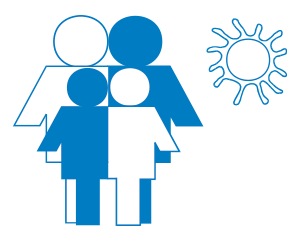 National Survey of Child and Adolescent Well-Being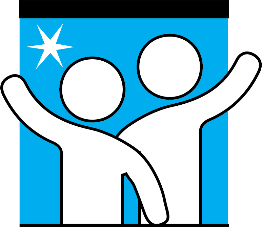 Survey of Family Well-BeingRTI International  PO Box 12194  Research Triangle Park, North Carolina 27709l  USASponsored by:  Administration for Children and FamiliesConducted by:  RTI InternationalYesNoA6a. For a job, to join the military, or to attend school, college, or another educational program A6b. To get married or move in with a boyfriend, girlfriend, or significant otherA6c. We asked [him/her/them] to leave our home, apartment, or condoA6d. [He/she/they] preferred to live with [his/her/their] birth or biological familyA6e. [He/she/they] preferred to live with another adoptive family memberA6f. [He/she/they] needed group home or residential services to manage emotions, behaviors, drug, and/or alcohol problemsA6g. [He/she/they] didn’t feel that [his/her/their] gender identity or sexual orientation was acceptedA6h. [He/she/they] did not feel [his/her their] racial or ethnic identity was accepted A6i. Other (please specify):  _____________YesNoA8a.  Spouse, romantic partner, or significant other [IF A3=5 DO NOT SHOW] A8b.  [CHILD]’s birth or biological mother [IF A3=6 DO NOT SHOW] A8c.  [CHILD]’s birth or biological father [IF A3=1 DO NOT SHOW] A8d.  [CHILD]’s adoptive mother[IF A3=2 DO NOT SHOW] A8e.  [CHILD]’s adoptive fatherA8f.  [CHILD]’s own child(ren)A8g.  Another adopted son(s)A8h.  Birth or biological son(s)A8i.  Another adopted daughter(s)A8j.  Birth or biological daughter(s)A8k.  Other relative (please specify): ______________A8l.  Other non-relative (please specify): ______________YesNoB20a.  Birth or biological motherB20b.  Birth or biological fatherB20c.  Other birth or biological relatives YesNoC31a. We did not feel safe at home because of [CHILD]’s behavior, for example, [he/she/they] was/were harming me or my spouse, siblings, or petsC31b. [He/she/they] needed help to manage emotions or behaviors, such as school problems, not following rules, being disruptive to family life, or having suicidal thoughtsC31c. [He/she/they] needed help to manage [his/her/their] drinking or drug useC31d. We could not afford services [he/she/they] needed C31e. We told [him/her/them] that [he/she/they] could not live with us anymore because of his/her/their behaviorC31f. [He/she/they] did not feel accepted as part of our familyC31g. [He/she/they] did not feel his/her/their ethnic or racial identity was acceptedC31h. He/she/they did not feel safe at home because there were other family member difficulties, such as mental health or drug or alcohol problemsC31i. [He/she/they] did not feel his/her/their gender identity or sexual orientation was acceptedC31j. Other (please specify): YesNoC32a. Mental health services, for example, individual, group, or family therapy, inpatient care, or home-based servicesC32b. Educational supports, for example, Individualized Education Plan, 504 plan, special education classes, tutoring, or support to help [CHILD] with changing schoolsC32c. Adoption support services from the child welfare systemC32d. Support group, in-person, online, or by phone with other adoptive parents or childrenC32e. Drug or alcohol treatment servicesC32f. Financial assistance from an agency or program to provide care or support for [CHILD]. This includes receiving an adoption subsidy.C32g. Other (please specify): ______________YesNoC40a. We did not feel safe at home because of [CHILD]’s behavior, for example, [he/she/they] was/were harming me or my spouse, siblings, or petsC40b. [He/she/they] needed help to manage emotions or behaviors, such as school problems, not following rules, being disruptive to family life, or having suicidal thoughtsC40c. [He/she/they] needed help to manage [his/her/their] drinking or drug useC40d. We could not afford services [he/she/they] needed C40e. We told [him/her/them] that [he/she/they] could not live with us anymore because of his/her/their behaviorC40f. [He/she/they] did not feel accepted as part of our familyC40g. [He/she/they] did not feel his/her/their ethnic or racial identity was acceptedC40h. He/she/they did not feel safe at home because there were other family member difficulties, such as mental health or drug or alcohol problemsC40i. [He/she/they] did not feel his/her/their gender identity or sexual orientation was acceptedC40j. Other (please specify): YesNoC41a. Mental health services, for example, individual, group, or family therapy, inpatient care, or home-based servicesC41b. Educational supports, for example, Individualized Education Plan, 504 plan, special education classes, tutoring, or support to help [CHILD] with changing schoolsC41c. Adoption support services from the child welfare systemC41d. Support group, in-person, online, or by phone with other adoptive parents or childrenC41e. Drug or alcohol treatment servicesC41f. Financial assistance from an agency or program to provide care or support for [CHILD]. This includes receiving an adoption subsidyC41g. Other (please specify): ______________YesNoC40a. We did not feel safe at home because of [CHILD]’s behavior, for example, [he/she/they] was/were harming me or my spouse, siblings, or petsC40b. [He/she/they] needed help to manage emotions or behaviors, such as school problems, not following rules, being disruptive to family life, or having suicidal thoughtsC40c. [He/she/they] needed help to manage [his/her/their] drinking or drug useC40d. We could not afford services [he/she/they] needed C40e. We told [him/her/them] that [he/she/they] could not live with us anymore because of his/her/their behaviorC401f. [He/she/they] did not feel accepted as part of our familyC40g. [He/she/they] did not feel his/her/their ethnic or racial identity was acceptedC40h. He/she/they did not feel safe at home because there were other family member difficulties, such as mental health or drug or alcohol problemsC40i. [He/she/they] did not feel his/her/their gender identity or sexual orientation was acceptedC40j. Other (please specify): YesNoC50a. Mental health services, for example, individual, group, or family therapy, inpatient care, or home-based servicesC50b. Educational supports, for example, Individualized Education Plan, 504 plan, special education classes, tutoring, or support to help [CHILD] with changing schoolsC50c. Adoption support services from the child welfare systemC50d. Support group, in-person, online, or by phone with other adoptive parents or childrenC50e. Drug or alcohol treatment servicesC50f. Financial assistance from an agency or program to provide care or support for [CHILD]. This includes receiving an adoption subsidyC50g. Other (please specify): ______________YesNoC57a. We did not feel safe at home because of [CHILD]’s behavior, for example, [he/she/they] was/were harming me or my spouse, siblings, or petsC57b. [He/she/they] needed help to manage emotions or behaviors, such as school problems, not following rules, being disruptive to family life, or having suicidal thoughtsC57c. [He/she/they] needed help to manage [his/her/their] drinking or drug useC57d. We could not afford services [he/she/they] needed C57e. We told [him/her/them] that [he/she/they] could not live with us anymore because of his/her/their behaviorC57f. [He/she/they] did not feel accepted as part of our familyC57g. [He/she/they] did not feel his/her/their ethnic or racial identity was acceptedC57h. He/she/they did not feel safe at home because there were other family member difficulties, such as mental health or drug or alcohol problemsC57i. [He/she/they] did not feel his/her/their gender identity or sexual orientation was acceptedC57j. Other (please specify): YesNoC58a. Mental health services, for example, individual, group, or family therapy, inpatient care, or home-based servicesC58b. Educational supports, for example, Individualized Education Plan, 504 plan, special education classes, tutoring, or support to help [CHILD] with changing schoolsC58c. Adoption support services from the child welfare systemC58d. Support group, in-person, online, or by phone with other adoptive parents or childrenC58e. Drug or alcohol treatment servicesC58f. Financial assistance from an agency or program to provide care or support for [CHILD]. This includes receiving an adoption subsidyC58g. Other (please specify): ______________YesNoC65a. We did not feel safe at home because of [CHILD]’s behavior, for example, [he/she/they] was/were harming me or my spouse, siblings, or petsC65b. [He/she/they] needed help to manage emotions or behaviors, such as school problems, not following rules, being disruptive to family life, or having suicidal thoughtsC65c. [He/she/they] needed help to manage [his/her/their] drinking or drug useC65d. We could not afford services [he/she/they] needed C65e. We told [him/her/them] that [he/she/they] could not live with us anymore because of his/her/their behaviorC65f. [He/she/they] did not feel accepted as part of our familyC65g. [He/she/they] did not feel his/her/their ethnic or racial identity was acceptedC65h. He/she/they did not feel safe at home because there were other family member difficulties, such as mental health or drug or alcohol problemsC65i. [He/she/they] did not feel his/her/their gender identity or sexual orientation was acceptedC65j. Other (please specify): YesNoC66a. Mental health services, for example, individual, group, or family therapy, inpatient care, or home-based servicesC66b. Educational supports, for example, Individualized Education Plan, 504 plan, special education classes, tutoring, or support to help [CHILD] with changing schoolsC66c. Adoption support services from the child welfare systemC66d. Support group, in-person, online, or by phone with other adoptive parents or childrenC66e. Drug or alcohol treatment servicesC66f. Financial assistance from an agency or program to provide care or support for [CHILD]. This includes receiving an adoption subsidyC66g. Other (please specify): ______________YesNoC73a. We did not feel safe at home because of [CHILD]’s behavior, for example, [he/she/they] was/were harming me or my spouse, siblings, or petsC73b. [He/she/they] needed help to manage emotions or behaviors, such as school problems, not following rules, being disruptive to family life, or having suicidal thoughtsC73c. [He/she/they] needed help to manage [his/her/their] drinking or drug useC73d. We could not afford services [he/she/they] needed C73e. We told [him/her/them] that [he/she/they] could not live with us anymore because of his/her/their behaviorC73f. [He/she/they] did not feel accepted as part of our familyC73g. [He/she/they] did not feel his/her/their ethnic or racial identity was acceptedC73h. He/she/they did not feel safe at home because there were other family member difficulties, such as mental health or drug or alcohol problemsC73i. [He/she/they] did not feel his/her/their gender identity or sexual orientation was acceptedC73j. Other (please specify): YesNoC74a. Mental health services, for example, individual, group, or family therapy, inpatient care, or home-based servicesC74b. Educational supports, for example, Individualized Education Plan, 504 plan, special education classes, tutoring, or support to help [CHILD] with changing schoolsC74c. Adoption support services from the child welfare systemC74d. Support group, in-person, online, or by phone with other adoptive parents or childrenC74e. Drug or alcohol treatment servicesC74f. Financial assistance from an agency or program to provide care or support for [CHILD]. This includes receiving an adoption subsidyC74g. Other (please specify): ______________YesNoC82a. We did not feel safe at home because of [CHILD]’s behavior, for example, [he/she/they] was/were harming me or my spouse, siblings, or petsC82b. [He/she/they] needed help to manage emotions or behaviors, such as school problems, not following rules, being disruptive to family life, or having suicidal thoughtsC82c. [He/she/they] needed help to manage [his/her/their] drinking or drug useC82d. We could not afford services [he/she/they] needed C82e. We told [him/her/them] that [he/she/they] could not live with us anymore because of his/her/their behaviorC82f. [He/she/they] did not feel accepted as part of our familyC82g. [He/she/they] did not feel his/her/their ethnic or racial identity was acceptedC82h. He/she/they did not feel safe at home because there were other family member difficulties, such as mental health or drug or alcohol problemsC82i. [He/she/they] did not feel his/her/their gender identity or sexual orientation was acceptedC82j. Other (please specify): YesNoC83a. Mental health services, for example, individual, group, or family therapy, inpatient care, or home-based servicesC83b. Educational supports, for example, Individualized Education Plan, 504 plan, special education classes, tutoring, or support to help [CHILD] with changing schoolsC83c. Adoption support services from the child welfare systemC83d. Support group, in-person, online, or by phone with other adoptive parents or childrenC83e. Drug or alcohol treatment servicesC83f. Financial assistance from an agency or program to provide care or support for [CHILD]. This includes receiving an adoption subsidyC83g. Other (please specify): ______________YesNoC90a. We did not feel safe at home because of [CHILD]’s behavior, for example, [he/she/they] was/were harming me or my spouse, siblings, or petsC90b. [He/she/they] needed help to manage emotions or behaviors, such as school problems, not following rules, being disruptive to family life, or having suicidal thoughtsC90c. [He/she/they] needed help to manage [his/her/their] drinking or drug useC90d. We could not afford services [he/she/they] needed C90e. We told [him/her/them] that [he/she/they] could not live with us anymore because of his/her/their behaviorC90f. [He/she/they] did not feel accepted as part of our familyC90g. [He/she/they] did not feel his/her/their ethnic or racial identity was acceptedC90h. He/she/they did not feel safe at home because there were other family member difficulties, such as mental health or drug or alcohol problemsC90i. [He/she/they] did not feel his/her/their gender identity or sexual orientation was acceptedC90j. Other (please specify): YesNoC91a. Mental health services, for example, individual, group, or family therapy, inpatient care, or home-based servicesC91b. Educational supports, for example, Individualized Education Plan, 504 plan, special education classes, tutoring, or support to help [CHILD] with changing schoolsC91c. Adoption support services from the child welfare systemC91d. Support group, in-person, online, or by phone with other adoptive parents or childrenC91e. Drug or alcohol treatment servicesC91f. Financial assistance from an agency or program to provide care or support for [CHILD]. This includes receiving an adoption subsidyC91g. Other (please specify): ______________YesNoC98a. We did not feel safe at home because of [CHILD]’s behavior, for example, [he/she/they] was/were harming me or my spouse, siblings, or petsC98b. [He/she/they] needed help to manage emotions or behaviors, such as school problems, not following rules, being disruptive to family life, or having suicidal thoughtsC98c. [He/she/they] needed help to manage [his/her/their] drinking or drug useC98d. We could not afford services [he/she/they] needed C98e. We told [him/her/them] that [he/she/they] could not live with us anymore because of his/her/their behaviorC98f. [He/she/they] did not feel accepted as part of our familyC98g. [He/she/they] did not feel his/her/their ethnic or racial identity was acceptedC98h. He/she/they did not feel safe at home because there were other family member difficulties, such as mental health or drug or alcohol problemsC98i. [He/she/they] did not feel his/her/their gender identity or sexual orientation was acceptedC98j. Other (please specify): YesNoC99a. Mental health services, for example, individual, group, or family therapy, inpatient care, or home-based servicesC99b. Educational supports, for example, Individualized Education Plan, 504 plan, special education classes, tutoring, or support to help [CHILD] with changing schoolsC99c. Adoption support services from the child welfare systemC99d. Support group, in-person, online, or by phone with other adoptive parents or childrenC99e. Drug or alcohol treatment servicesC99f. Financial assistance from an agency or program to provide care or support for [CHILD]. This includes receiving an adoption subsidyC99g. Other (please specify): ______________YesNoD104a. Mental health services, for example, individual, group, or family therapy, inpatient care, or home-based servicesD104b. Educational supports, for example, Individualized Education Plan, 504 plan, special education classes, tutoring, or support to help [CHILD] with changing schoolsD104c. Adoption support services from the child welfare systemD104d. Support group, in-person, online, or by phone with other adoptive parents or childrenD104e. Drug or alcohol treatment servicesD104f. Healthcare services, for example from a pediatrician or primary care physicianD104g. Financial assistance from an agency or program to provide care or support for your child, such as an adoption subsidy D104h. Job training or support with independent living or other life skillsD104i. Other (please specify):YesNoD105a. Mental health services, for example, individual, group, or family therapy, inpatient care, or home-based servicesD105b. Educational supports, for example, Individualized Education Plan, 504 plan, special education classes, tutoring, or support to help [CHILD] with changing schoolsD105c. Adoption support services from the child welfare systemD105d. Support group, in-person, online, or by phone with other adoptive parents or childrenD105e. Drug or alcohol treatment servicesD105f. Healthcare services, for example from a pediatrician or primary care physicianD105g. Financial assistance from an agency or program to provide care or support for your childD105h. Job training or help with independent living skillsD105i. Other (please specify):YesNoD110a. Your relativesD110b. Your adoptive child’s relativesD110c. Friends, neighbors, coworkers, or faith or church membersD110d. In-person or online adoptive parents’ groupD110e. Your counselor or therapistD110f. Caseworker or adoption agency staffD110g. Other (please specify)YesNoE124a. Questions about [his/her/their] birth or biological motherE124b. Questions about [his/her/their] birth or biological fatherE124c. Questions about [his/her/their] birth or biological siblings or other birth or biological family membersE124d. Questions about why [his/her/their] birth or biological parents could not take care of [him/her/them]YesNoF136a. I loved [CHILD]F136b. [CHILD] was already part of our family as a relative or foster childF136c. My spouse, romantic partner, or significant other and I were unable to have a birth or biological childF136d. I wanted to expand our familyF136e. I felt called to adopt [CHILD] for religious or spiritual reasonsF136f. I wanted a sibling for my birth or biological child(ren)F136g. I already adopted [CHILD]’s sibling(s)F136h. I knew [CHILD] and wanted to help him/her/themF136i. I, or someone close to me, had previously been adoptedF136j. I wanted to help a child in need of a permanent familyF136k. My family would be aided financially by an adoption subsidyF136l. Other reason (please specify): _____________YesNoH166a. Defiance or not following family rulesH166b. Verbal aggression H166c. Physical aggressionH166d. Running awayH166e. Threatening to or harming [himself/herself/themselves]H166f. Academic or behavioral problems in schoolH166g. Difficulties making friendsH166h. Committing a crimeH166i. Alcohol or drug misuseH166j. Sexualized behaviorsH166k. Depression or anxietyH166l. Sleep problems or night terrorsH166m. Other (please specify):YesNoH167a. Did not affect meH167b. Mental health problemsH167c. Physical health problemsH167d. Problems with social lifeH167e. Relationship problems with my spouse or partnerH167f. Financial difficultiesH167g. Employment difficulties H167h. Other (please specify):